A(2,4)  , B(-1,7)  , C(5,-3) noktaları verilsin.ABC üçgenin ağırlık merkezini bulunuz.f(x)=(a-2)x+(b-1)   fonksiyonu birim fonksiyon ise a+b kaçtır?f(x)=2x+1 ve  g(x)=3x-4 ise fog(x) fonksiyonunu bulunuz.A(5,1) ve B(2,-3) noktaları arasındaki uzaklık kaç br olur?Aşağıdaki fonksiyonların tersini bulunuz.f(x)=2x+3f(x)=3x-1f(x)=f(x)=f(x)=f(x)=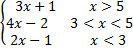 fonksiyonu verilsin.f(6)+f(4)+f(2)  kaçtır?Aşağıdaki doğruların eğimlerini bulunuz.y=2x-42y=6x-13x-4y+11=0y-2x=02x+3y+4=0A(3,2)  noktasından geçen ve eğimi m=2 olan doğrunun denklemini yazınızA(-3,1) ve B(5,3) noktalarını koordinat sisteminde gösterip orta noktalarını bulunuz. f(x)= ise        f-1(3) kaçtır?